High Purity Hydrogen from Liquid NH3 – Proposal and Evaluation of a Process ChainKouessan Aziabaa,*, Barbara D. Weißa,*, Viktoria Illyésb,*, Christian Jordana, Markus Haiderb, Michael HarasekaaThermal Process Engineering - Computational Fluid Dynamics, Institute of Chemical, Environmental & Bioscience Engineering, TU Wien, Getreidemarkt 9, 1060 Vienna, AustriabThermodynamics and Heat Technology, Institute for Energy Systems and Thermodynamics, TU Wien, Getreidemarkt 9, 1060 Vienna, Austriakouessan.aziaba@tuwien.ac.at, viktoria.illyes@tuwien.ac.at, barbara.weiss@tuwien.ac.atThis study proposes a process chain to gain high purity hydrogen from liquid ammonia. The utilization of the stored hydrogen requires the endothermic decomposition of ammoniaand the subsequent purification of H2. A process model from liquid NH3 to high purity hydrogen was developed. The process model includes the reaction kinetics for the catalytic decomposition of NH3 using a catalyst, such as Ni-Pt/Al2O3, and the necessary purification steps. Based on the simulation, a final process chain is proposed. Finally, heat integration calculations were performed to optimize the energy efficiency of the process.The application of a polyimide membrane system is proposed. The performed calculations show that using membrane separation, a H2 purity of around 97 wt% can be achieved. For a final NH3 content of < 1 ppm, the study found acidic or adsorptive removal of remaining NH3 necessary even for high decomposition conversion rates. To achieve even higher H2 purity, the application of an additional pressure swing absorption separation is proposed. This application can ensure H2 purities of > 99 wt% suitable for PEM fuel cells.  Introduction	Energy storage has been the focus of research and industries as global energy demand is rising and zero-carbon and renewable systems are of interest. In this scenario, the hydrogen economy has undeniable potential  . Nevertheless, the handling of H2 still poses substantial hazards and difficulties such as high flammability, complex storability, and a high specific volume (Tashie-Lewis and Nnabuife 2021). Therefore, ammonia, methane, and methanol are options for indirect storage. Among these, ammonia has been (well-)investigated and utilized globally on an industrial scale with established infrastructure. Due to its high volumetric hydrogen density (higher than hydrogen itself) and moderate conditions to liquefy (-33.4 °C at atmospheric pressure or 20 °C at 0.8 MPa), liquid ammonia allows (cost-)efficient storage of hydrogen.	Despite the knowledge in ammonia handling, recovering high purity hydrogen is still under investigation - separation and purification of hydrogen being the main challenge. The required purity of hydrogen for proton exchange membrane (PEM) fuel cells is a minimum mole fraction of 99.97 %, according to , with limits for individual contaminants, some of which are reported in Table 1.Table 1: Maximum allowable content of individual contaminants in hydrogen for an application in PEM FCMany researchers focus on enabling green ammonia production, making the whole process sustainable and carbon-free. Ammonia from fossil fuels (brown ammonia) contains impurities such as CH4 and hydrocarbons, which are not present in green ammonia. However, the shift from brown to green ammonia will be continuous. Therefore, the authors propose an process chain from low purity brown ammonia to high purity hydrogen: (1) pre-treatment, (2) catalytic NH3 decomposition, (3) pre-separation purification, (4) H2 separation via membranes and (5) post-separation purification. As the impurities decrease with the share of green ammonia in the mix, some pre-treatment and purification steps will grow unnecessary. Since Membranes are considered to serve as a separation unit with a comparably low complexity and energy demand, they have also been implemented into the product purification chain.MethodsThe foundation of the proposed process chain is a comprehensive literature study of applicable technologies as well as a process simulation of the individual process steps and a final flowsheet calculation for the proposed process chain. The calculations were performed using the sequential modular simulation tool Aspen Plus® V10 and the open source simulation environment DWSIM Version 6.6. The following chapters describes the methods used for every process step in detail. NH3 feed and pressure inputThe input feed is liquid ammonia. Liquid ammonia comes with impurities, which must be considered when designing a process chain to produce highly purified hydrogen. According to experts, the following impurities are present in ammonia coming from hydrogen produced from natural gas reforming: H2O: 0.15 mass%Oil: 10 mg/kgNH3Dissolved gas containing H2, CH4, N2, and Ar: max. 450 ml/100gNH3 The oil was calculated as C15H23 in the process simulation. The liquid ammonia was assumed to be stored at 10 bar and 15 °C. The expansion was calculated at 1.4 bar and 15 °C. From the expansion until the compressor before the membrane, a total pressure loss of 0.4 bar was assumed, leading to a final pressure of 1 bar at the scrubber outlet. The flowsheet (see figure 1) was designed for a hydrogen output of around 45 kg/h.PretreatmentAs water and oil in the feed stream can influence the catalyst performance and harm the process, pre-treatment is necessary to reduce their content before entering the catalytic reactor. The effect of cooling the feed stream for purification was assessed by calculating the thermodynamic equilibrium using a flash calculation in AspenPlus.Catalytic decomposition reactionThe performance of the decomposition is highly dependent on the catalyst choice. Following Wang et al. (2017) the catalyst Ni-Pt/Al2O3 was chosen to model the decomposition due to its high activity. The catalytic reactor was calculated as a kinetic reactor in AspenPlus. The reaction kinetics for the catalyst Ni-Pt/Al2O3 are given by Chellappa et al. (2002). The reaction rate was implemented according to the power-law expression on a partial pressure basis:According to Chellappa et al. (2002) the activation energy E is 46.9 kcal/mol and the reaction rate constant is 3.639*1011 kmol/(h*kg*bar). The decomposition of NH3 is an endothermic reaction and produces an increased number of molecules. Following Le Châtelier’s principle, high temperature and low pressures are required for the reaction to proceed. The decomposition reactor was calculated at a reaction temperature of 600 °C. The conversion rate is strongly dependent on the catalyst loading of the reactor. When designing the reactor, the catalyst loading choice is a trade-off between conversion rate and catalyst costs. In this work, two scenarios were calculated: One with a catalyst loading of 5 g/(mol/h) NH3 and one with 40 g/(mol/h) NH3. NH3 removalSince the reactor does not achieve complete conversion of NH3, NH3 in the outlet gas needs to be removed. NH3 can cause hydrolysing effects at the membrane. Therefore, it needs to be removed before separating N2 and H2 via a membrane. Lamb et al. (2019) reviewed several purification steps. This work investigates the removal of NH3 by water or acidic scrubbing with subsequent cool drying. To calculate the NH3 theoretical removal potential by water scrubbing and subsequent cool drying, flash calculations were performed in AspenPlus. For the scrubbing, a liquid/gas ratio of 3.9 l/m3(std) was considered. Membrane separationVarious available publications lay the groundwork for a multi-stage membrane model that can separate gaseous mixtures with multiple components .Membrane characteristicsThe purification of H2 with a membrane demands a comparably high selectivity of H2 over any other compound and good industrial applicability. Both of these requirements are fulfilled by the Polyimide Membrane Matrimid 5218. Shalygin et al. (2015) reports a high H2/N2 selectivity of > 800 as well as a relatively high H2 permeability of > 100 Barrer. The permeances of CO, CH4, C2H4, C2H6 and CO2 are also documented. Table 2 gives an insight into the permeances of the most relevant compounds of the membrane separation step.Table 2: Membrane permeanceLiemberger et al. (2017) separated H2/CH4 gas mixtures using a polyimide membrane while achieving a stage cut of 0.7 and an H2 permeate purity of > 95 % when applying a feed with 70 % H2 and a pressure of 21 bar. The selectivity of H2/CH4 is > 100 and consequently lower than the selectivity of H2/N2 (> 800) (Shalygin et al. 2015). Based on these studies found in literature, it is expected that that the polyimide membrane performs very well when separating H2 and N2 is therefore chosen for the calculations. Membrane calculationAlongside the illustrative model for the mass transfer through the membrane, which was chosen to be the solution diffusion model, further preliminary assumptions must be specified:Negligible radial pressure variation.Minor pressure loss from the feed to the retentate side. Perfect mixing of the feed, permeate and retentate streams.Negligible radial concentration variation.The difference between components' permeance in a mixture or as a pure compound through
a membrane is negligible.The permeance of a compound is independent of temperature and pressure.The calculation routine is derived from the solution diffusion model. The mass transfer is driven by the logarithmic mean pressure difference and must overcome the resistance consisting of a series of adsorption, diffusion, and desorption . The molar flux  of each component  is calculated over the product of its permeance , the total area of the membrane and the logarithmic-mean trans-membrane partial pressure for counter current flow, where pxf and pxr describe the partial pressure of the feed and retentate components and pyp the partial pressure of the permeate components: Results and discussionFigure 1 shows the proposed process chain to gain high purity H2 from liquid NH3. 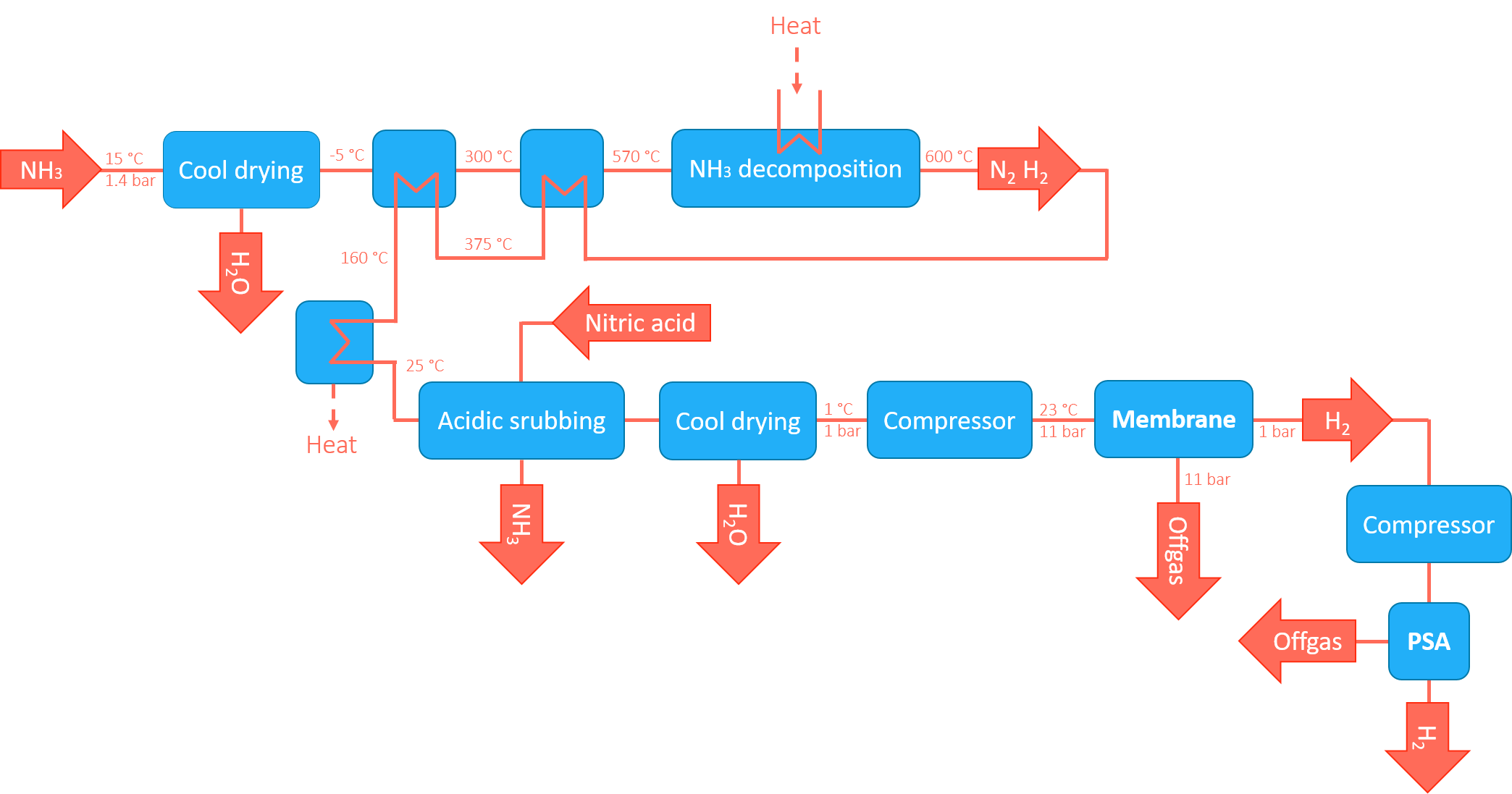 Figure 1: Proposed flowsheet for high purity H2 production from liquid NH3The following summarizes and discusses the single process steps in detail.  PretreatmentFinding the right cooling temperature is a trade-off between H2O removal, NH3 losses in the condensate, and energy demand. With the considered pressure of 1.3 bar at the cool dryer, cooling down to -5 °C can reduce the water content to around 290 ppm and leads to an NH3 loss of 0.16 mass%. Lowering the temperature reduces the water content even more: Cooling down to –20 °C results in a water content of 16 ppm in the gas and leads to an NH3 loss of 0.45 mass%. However, the technical demand for such low-temperature drying is excessive. The technical demand could be lowered by utilizing the cooling effect of the expansion of the gas after exiting the liquid tank. This work suggests cool drying to -5 °C. The necessity of more extensive drying depends on the water content of the used ammonia and the applied catalyst in the reactor. If lower water concentrations are required, a drying adsorbent can be used .Catalytic decompositionThe calculations revealed that a catalyst loading of 40 g/(mol/h) achieves a conversion of over 97.1 % NH3 and a catalyst loading of 5 g/(mol/h) achieves a conversion of over 80.9 % NH3. Table 3 summarizes the streams after decomposition for both catalyst loadings. Table 3: Gas stream before and after catalytic reactorThe heat demand for the reactor can be minimized by heat integration: The input stream can be preheated with the hot output stream to 570 °C by using two heat exchangers. The first heat exchanger is used to preheat the stream from – 5 to 300 °C, the second to preheat to 570 °C. After heat integration, the reaction requires an external heat of around 18.5 MJ per kg H2. The residual external heat can be provided by electrical heat.NH3 removalThe results show that with water scrubbing and subsequent cool drying at 1 °C, the NH3 content can be reduced from 1.61 mol% to 800 ppm when applying a catalyst loading of 40 g/(mol/h). Water scrubbing and subsequent drying do not sufficiently remove the NH3 from the gas. A higher catalyst loading n the reactor leads to a higher NH3 conversion and therefore can minimize the need of subsequent NH3 removal. However, even with higher catalyst loading, it is expected that an acid scrubbing or adsorptive NH3 removal operation is necessary to reach the required NH3 content of < 1 ppm. To show the limitations of water scrubbing, the flowsheet was calculated with the Gibbs reactor. Assuming a GIBBS Equilibrium leads to an NH3 concentration of 18 ppm after water scrubbing and drying. A commonly applied scrubber fluid for acid scrubbing contains sulfuric acid or nitric acid. When applying nitric acid, the scrubber liquid can be utilized as a product for agricultural use afterwards. Acidic scrubbing towers are expected to reduce the NH3 concentration with an optimized design down to < 1 ppm. Due to the high removal efficiency, acid ammonia scrubbing is a widely applied method to remove ammonia from gas. Many industrial companies offering ammonia scrubbing towers guarantee removal efficiencies of 99.9 %.Membrane separationTable 4 and 5 present the results of the membrane calculation for the permeate and the retentate.Table 4: Product permeate streams after membrane separationTable 5: Product retentate streams after membrane separationSince the processes did not come with a diverse inlet stream composition, also the permeate streams show some similarities. In both calculated cases (high and low catalyst loading) the H2 concentrations of the permeate streams have a maximum amount of approximately 99.3 %. Impurities that remain in the permeate stream are N2 with 0.16 % and Ar and CH4 with below 0.01 %. The retentate stream mainly consists of N2 and H2 with a H2 content of up to 27.04 %.ConclusionThe design of the reactor and the resulting reactor conversion decide over the necessary NH3 removal steps after the reactor. For NH3-residues of < 1 ppm, an ammonia-removal step is necessary even for high conversion reactors. If acid scrubbing is chosen for NH3 removal, subsequent drying is also required. Alternatively, adsorptive removal is an option. A separation of N2 and H2 is necessary after NH3 removal. In this work, the separation of N2 and H2 using membrane technology was calculated. Using a polyimide membrane, a high H2 purity of around 99.3 mol% can be met while an off-gas stream containing the rest of the H2 is produced. PSA separation as subsequent separation step after membrane separation is necessary to reach higher H2 purity.Future work will investigate the purification steps in more detail to assess the applicability of membranes in specific situations in comparison to other separation technology. An economic analysis will be needed. Furthermore, we will analyse possible utilization of the off-gas and optimize the membranes and their interconnection to utilize the by-product. ReferencesChellappa, A.S; Fischer, C.M; Thomson, W.J (2002): Ammonia decomposition kinetics over Ni-Pt/Al2O3 for PEM fuel cell applications. In Applied Catalysis A: General 227 (1-2), pp. 231–240. DOI: 10.1016/S0926-860X(01)00941-3.Chiang, Robert Ling; Whitley, Roger Dean; Wu, Dingiun; Dong, Chun Christine, Rao; Bhaskara, Madhukar (2005): Process for removing water from ammonia. App. no. 10/730,505. Patent no. US 6,892,473 B1.Coker, D.; Freeman, B.; Fleming, G. K. (1998): Modeling multicomponent gas separation using hollow‐fiber membrane contactors. In undefined. Available online at https://www.semanticscholar.org/paper/Modeling-multicomponent-gas-separation-using-Coker-Freeman/b334787ed2aabd0f9e53232144efa3d82d2d0ee5.Davis, R. A. (2002): Simple Gas Permeation and Pervaporation Membrane Unit Operation Models for Process Simulators. In Chem. Eng. Technol. 25 (7), p. 717. DOI: 10.1002/1521-4125(20020709)25:7<717::AID-CEAT717>3.0.CO;2-N.DIN EN 17124: DIN EN 17124:2019-07, Wasserstoff als Kraftstoff_- Produktfestlegung und Qualitätssicherung_- Protonenaustauschmembran (PEM)-Brennstoffzellenanwendungen für Straßenfahrzeuge; Deutsche Fassung EN_17124:2018 (DIN EN 17124).Lamb, Krystina E.; Dolan, Michael D.; Kennedy, Danielle F. (2019): Ammonia for hydrogen storage; A review of catalytic ammonia decomposition and hydrogen separation and purification. In International Journal of Hydrogen Energy 44 (7), pp. 3580–3593. DOI: 10.1016/j.ijhydene.2018.12.024.Liemberger, Werner; Groß, Markus; Miltner, Martin; Harasek, Michael (2017): Experimental analysis of membrane and pressure swing adsorption (PSA) for the hydrogen separation from natural gas. In Journal of Cleaner Production 167, pp. 896–907. DOI: 10.1016/j.jclepro.2017.08.012.Makhloufi, Camel; Kezibri, Nouaamane (2021): Large-scale decomposition of green ammonia for pure hydrogen production. In International Journal of Hydrogen Energy 46 (70), pp. 34777–34787. DOI: 10.1016/j.ijhydene.2021.07.188.Oliveira, Alexandra M.; Beswick, Rebecca R.; Yan, Yushan (2021): A green hydrogen economy for a renewable energy society. In Current Opinion in Chemical Engineering 33, p. 100701. DOI: 10.1016/j.coche.2021.100701.Shalygin, M. G.; Abramov, S. M.; Netrusov, A. I.; Teplyakov, V. V. (2015): Membrane recovery of hydrogen from gaseous mixtures of biogenic and technogenic origin. In International Journal of Hydrogen Energy 40 (8), pp. 3438–3451. DOI: 10.1016/j.ijhydene.2014.12.078.Tashie-Lewis, Bernard Chukwudi; Nnabuife, Somtochukwu Godfrey (2021): Hydrogen Production, Distribution, Storage and Power Conversion in a Hydrogen Economy - A Technology Review. In Chemical Engineering Journal Advances 8, p. 100172. DOI: 10.1016/j.ceja.2021.100172.Wang, Ganzhou; Mitsos, Alexander; Marquardt, Wolfgang (2017): Conceptual design of ammonia-based energy storage system: System design and time-invariant performance. In AIChE J. 63 (5), pp. 1620–1637. DOI: 10.1002/aic.15660. CHEMICAL ENGINEERING TRANSACTIONS 
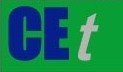 VOL. 96, 2022A publication of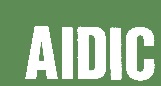  CHEMICAL ENGINEERING TRANSACTIONS 
VOL. 96, 2022The Italian Associationof Chemical EngineeringOnline at www.cetjournal.itGuest Editors: David Bogle, Flavio Manenti, Piero SalatinoCopyright © 2022, AIDIC Servizi S.r.l.
ISBN 978-88-95608-95-2; ISSN 2283-9216Guest Editors: David Bogle, Flavio Manenti, Piero SalatinoCopyright © 2022, AIDIC Servizi S.r.l.
ISBN 978-88-95608-95-2; ISSN 2283-92162 NH3 ↔ N2 +3 H2(1)ContaminantMax. content (µmol/mol)Water H2O 5 Hydrocarbons (excluding methane)2Methane CH4100 Nitrogen N2300 Argon Ar300 Carbon dioxide CO22 Ammonia NH30.1 (2)CompoundPermeanceNm3/m2sPaReferenceH25,87E-10N27,07E-13(3)Catalyst loading40 g/(mol/h)40 g/(mol/h)5 g/(mol/h)5 g/(mol/h)inoutinoutVolume flowNm³/h390770431778Mass flowkg/h298298328328NH3mol-%99.751.6199.7510.72H2mol-%0.0173.710.0166.87N2mol-%0.0324.580.0322.30H2Omol-%0.030.010.030.02CH4mol-%0.140.070.140.08Armol-%0.030.020.030.02C15H32mol-%0.000.000.000.00External heat demandkW262262242242MJ/kg H218.518.518.618.6Catalyst loading40 g/(mol/h)5 g/(mol/h)Volume flowNm³/h763501Mass flowKg/h47.6844.16H2mol-%99.3499.29N2mol-%0.120.16H2Omol-%0.530.54Catalyst loading40 g/(mol/h)5 g/(mol/h)H2mol-%27.0416.03N2mol-%71.8682.97H2Omol-%0.850.63CH4mol-%0.200.30Armol-%0.050.06